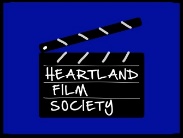 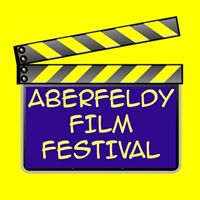 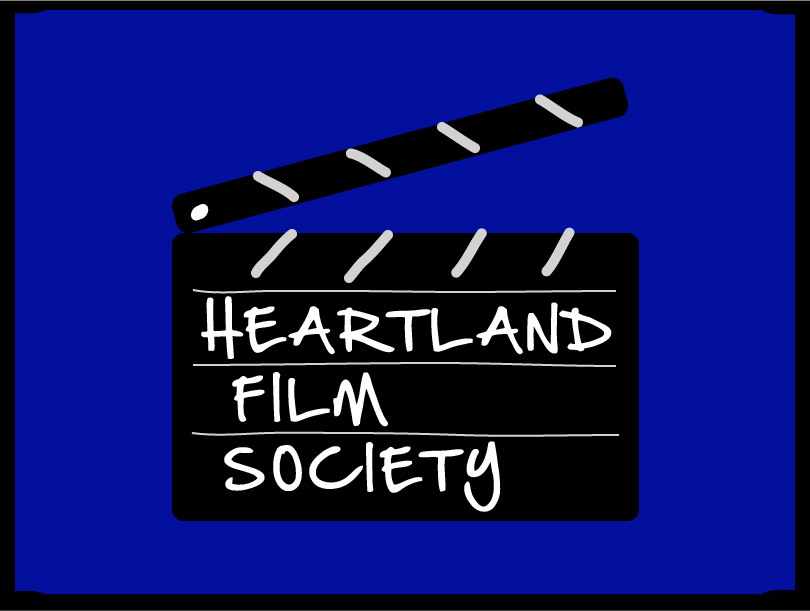 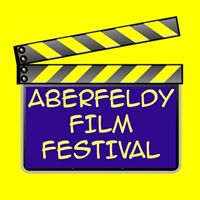 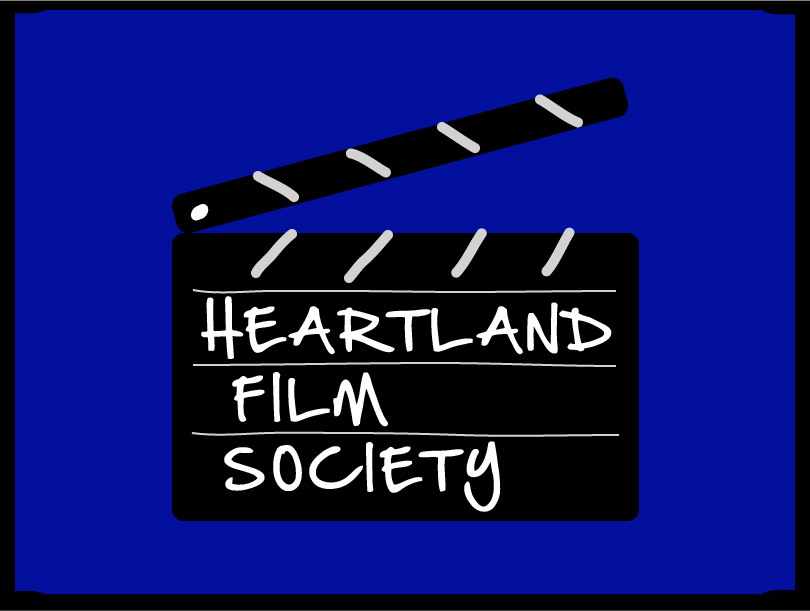 The competition is open to any individual or group based in Highland Perthshire and aged from 5 to 18 years.  An adult may be involved to offer practical assistance e.g. transport, equipment etc., but the film should be conceived, written, directed and produced by the young people named below. Parent/Guardian consent forms must also be completed in respect of each participant. For full details please see the Young Indies Information Sheet available on Aberfeldy Film Festival Facebook page and www.heartlandfilmsociety.org.uk/young-indies-short-film-competition.html To register your film please complete this form and return by Friday 27 September 2019 to: oscar@heartlandfilmsociety.org.ukRelevant consent form(s) and a cheque for the entry fee of £5.00 per film, payable to Heartland Film Society, must be sent to Heartland Film Society c/o the Birks Cinema,  Dunkeld Street, Aberfeldy PH15 2DADetails of ParticipantsMain Contact  First Name …………………….. Last Name ……………………… Adult/Age if 18 or under …..                                Email ……………………………………………………….  Tel. ………………………………….                        Postcode………………..Provisional Crew List   Additional names may be given overleaf and names added or altered later, but it’s important to inform us immediately if the main contact changes.1 First Name ……………………  Last Name …………………………………… Age ………….2 First Name ……………………  Last Name …………………………………… Age ………….3 First Name ……………………  Last Name …………………………………… Age ………….4 First Name ……………………  Last Name …………………………………… Age ………….5 First Name ……………………  Last Name …………………………………… Age ………….6 First Name ……………………  Last Name …………………………………… Age ………….7 First Name ……………………  Last Name …………………………………… Age …………. 8 First Name ……………………  Last Name …………………………………… Age ………….                                                 Working Title of film: …………………………………………………………………………….. Approx. length: .………  Estimated Certificate: ……………….*NB. We wish this film to be entered in the competition/viewed outwith the competition.** Please see the Young Indies Information Sheet for full details and enter/delete as appropriate.Completed films, of no more than 10 minutes in length, must be submitted to HFS Vimeo account (password will be sent on registration) by Friday 25 October. Acceptable formats are iMovie, MP4 and .mov .  If you cannot provide your film in one of these formats or have any other questions, please email us at the address below.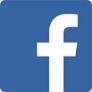 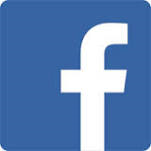     Aberfeldy Film Festival www.heartlandfilmsociety.org.uk.    Email: oscar@heartlandfilmsociety.org.uk                 